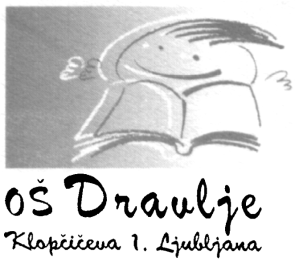 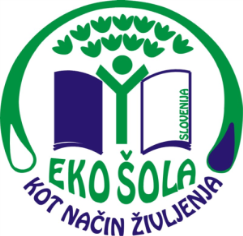 PUBLIKACIJAŠOLSKO LETO2017/ 2018Ime in priimek: 		 Naslov:		Razred:		Razrednik: 		 Domači telefon:		Telefon matere:		Telefon očeta:		Dragi učenci, spoštovani starši in sodelavci!Vsako novo šolsko leto je nov izziv. Pred vrati so nova spoznanja, priložnosti, a tudi obveznosti in odgovornosti. Na novi poti se lahko pojavijo ovire, ki niso nepremagljive. Pri premagovanju ovir je predvsem treba verjeti vase in se ne bati prositi za pomoč. Veliko lahko naredi posameznik sam, še več pa s sodelovanjem in pomočjo drugih.Dragi učenci, zaupajte vase in potrudite se po svojih najboljših močeh. Vztrajno se podajte svojim ciljem naproti. Spoštujte vse ljudi okoli sebe, kajti oni so tisti, ki vam bodo pomagali v težkih trenutkih.Spoštovani starši in sodelavci, spodbujajte otroke na poti novih spoznanj in jim bodite v oporo. Ne delajte stvari namesto njih, ampak jim pomagajte pri zastavljanju in doseganju realnih ciljev. Tudi otroci se morajo naučiti sprejemanja odgovornosti, saj jih to čaka v kasnejšem življenju. Verjamem, da bomo s sodelovanjem ter medsebojnim zaupanjem premagali ovire ter uspeli doseči zastavljene cilje.Naj bo šolsko leto 2017/18 predvsem srečno in uspešno.dr. Lucija Željko, ravnateljicaVerjemi, da zmoreš in si že na pol poti do cilja. (Theodore Roosevelt)OSNOVNA ŠOLA DRAVLJE       KLOPČIČEVA ULICA 11117 LJUBLJANARavnateljica: dr. LUCIJA ŽELJKO, lucija.zeljko@guest.arnes.siPomočnica ravnateljice: VESNA HAREJ, vesna.harej@guest.arnes.si Šolska pedagoginja: JELKA ŠTRITOF, sss-os.dravlje@guest.arnes.siŠolska psihologinja: NADA LIPLIN, sss-os.dravlje@guest.arnes.siKnjižničarka: BARBARA KORITNIK, knji-dravlje.lj@guest.arnes.siVodja prehrane: JASNA ROZMAN, jasna.rozman@guest.arnes.siRačunalničarka: BARBARA ERŽEN, barbara.erzen@guest.arnes.siTajnica: MOJCA VESEL, tajnistvo-os.dravlje@guest.arnes.siRačunovodja: TOMAŽ KRANJC, racun-dravlje.lj@guest.arnes.siTELEFONSKE ŠTEVILKE					tajništvo: 507 36 16šolski mobitel: 041 214 822 ravnateljica: 507 26 00svetovalna služba: 510 24 95040/494-240zobna ambulanta: 510 24 90podaljšano bivanje: 041 576 656FAKS: 507 36 16SPLETNA STRAN: www.osdravlje.siMATIČNA ŠTEVILKA ŠOLE: 5204950000DAVČNA ŠTEVILKA ŠOLE: 79401392                                 RAČUN ŠOLE: SI 56-0126-1603-0664-989VIZIJA OSNOVNE ŠOLE DRAVLJE     »NA NAŠI ŠOLI SPOŠTUJEMO SEBE IN DRUGE, SPREJEMAMO DRUGAČNOST TER SKUPAJ VARNO IN USTVARJALNO STOPAMO ZNANJU IN ŽIVLJENJSKIM CILJEM NAPROTI«LETOS BOMO…nadaljevali s poučevanjem prvega tujega jezika v tretjem razredu in uvajali pouk tujega jezika v drugi razred,nadaljevali s poučevanjem angleškega jezika kot neobveznim izbirnim predmetom v prvem razredu,še naprej posvečali veliko pozornost razvijanju bralnih tehnik od prvega do devetega razreda, nadaljevali z aktivnostmi v različnih projektih, posvečali pozornost državljanski vzgoji in domoljubju ter nadaljevali s spodbujanjem učencev za pomoč sočloveku pri humanitarnih akcijah,s posebnimi programi nadaljevali z delom z učenci, ki smo jih spoznali za nadarjene v preteklih šolskih letih, in z učenci s posebnimi potrebami, ki imajo težave v razvoju,spodbujali učence k raziskovanju in ustvarjanju ter sodelovanju na različnih natečajih in tekmovanjih,še naprej organizirali zanimive šole v naravi, raziskovalne tabore in ekskurzije,med razrednimi urami nadaljevali s posebnimi programi za zmanjšanje nasilja in izboljšanje medsebojnih odnosov med učenci,nadaljevali s kvalitetnim izvajanjem interesnih dejavnosti, s šolskimi plesi ob posebnih priložnostih ter s skupnimi razrednimi urami,se lotili še česa novega, kar bo pritegnilo našo in vašo pozornost.ŠOLSKI KOLEDAR              PredmetnikŠtevilo ur/teden (dni/leto) po predmetih in razredihUČITELJI                     1. triletje in 2. triletje do 5. razredaUčenci so v podaljšanem bivanju razdelejeni v 8 skupin.2. triletje in 3. triletje Učitelji so v času govorilnih ur dosegljivi na telefonski številki 01/ 507 36 16.ŠOLSKI ZVONEC                   STIKI MED STARŠI IN ŠOLO      Roditeljski sestankiRoditeljski sestanki med šolskim letom bodo informativni (življenje in delo skozi šolsko leto), tematski (predavanja na različne teme; šola v naravi, valeta, končni izlet …), interesni (učenci s posebnimi potrebami, poklicno usmerjanje ...) in problemski (učni uspeh, vedenjske težave ...).V vsakem oddelku bodo organizirani vsaj trije roditeljski sestanki po dogovoru med razrednikom in starši.Prvi roditeljski sestanek:   za starše učencev od 1. do 5. razreda bo 7. septembra 2017 ob 17.00 uri,za starše učencev od 6. do 9. razreda  bo 7. septembra 2017 ob 18.00 uri.Drugi roditeljski sestanek bo 15. februarja 2018.Prosimo, da redno obiskujete roditeljske sestanke in govorilne ure, kjer se boste sproti seznanjali z učnim napredkom vašega otroka. Le tako boste lahko svojemu otroku pravočasno priskočili na pomoč in se izognili nezaželjenim posledicam. Individualne govorilne ureVsi učitelji bodo imeli govorilno uro tudi v dopoldanskem času. Takrat se boste lahko starši osebno ali po telefonu pogovorili o učno-vzgojni problematiki oziroma delu posameznega učenca. Če bo učitelj v času dopoldanske govorilne ure razporejen za nadomeščanje, lahko starši pričakujete, da bo vaš pogovor časovno omejen ali pa se boste dogovorili za nov termin.Skupne govorilne ureStarši imate možnost govoriti z vodstvom šole, svetovalnimi delavci in vsemi učitelji, ki poučujejo v odddelku, od 17.30 do 19.00 ure v naslednjih dnevih:K popoldanskim govorilnim uram se boste lahko starši najavili z vpisom na poseben list, ki bo visel na vratih, kjer bo posamezni učitelj izvajal govorilne ure. Z vpisom boste starši rezervirali termin. Predhodno najavljeni starši boste imeli prednost.Druge oblike stikov Med šolskim letom bomo izvedli več odprtih srečanj z učitelji, učenci in strokovnjaki posameznih področij ter drugih oblik sodelovanja, kot so:   Sončkov dan, ki bo 23. septembra 2017: Plečnikovo leto ob glasbi, vodji: Tanja Kogoj, Aleš Bobek, Vesna Farkašteden mobilnosti, ki bo od 16. do 22. septembra 2017, vodja: Brigita Horvat,dobrodelni sejem in novoletni koncert, ki bo 7. decembra 2017, vodje: Nataša Tomec Eržen, Alenka Osterman, Tanja Kogoj, Andreja Kozlevčar,proslava ob dnevu samostojnosti, ki bo 22. decembra 2017, vodja: Lidija Rupnik,delavnice za šolske novince pred vpisom, ki bodo 1. februarja 2018, vodji: M. Magister Derlink, Vesna Kramer,Pozdrav pomladi  – prireditev učencev 1. triade, ki bo 22. marca 2018, vodji: Petra Tevž, Helena Pegan,tradicionalni koncert in revija pevskih zborov, ki bo  maja 2018, vodja: Andreja Kozlevčar,valeta, ki bo 14. junija 2018, vodji: Tjaša Milijaš, Diana Rutar,proslava ob zaključku šolskega leta, ki bo 21. junija 2018, vodja: Lidija Rupnik.DOLŽNOSTI IN ODGOVORNOSTI UČENCEV     Temeljni namen šole je pridobivanje znanja z različnih področij. Vsak učenec ima priložnost pokazati svoje sposobnosti in začutiti lastno vrednost. Želimo, da bi se v šoli dobro počutili. Da bi bili čim bolj uspešni in da ne bi bilo neprijetnega prekinjanja dela ter odvečnega opozarjanja, je vaša dolžnost:da aktivno sodelujete pri pouku in si tako pridobite več znanja in se po pouku vključujete v  ponujene oblike dodatnih dejavnosti, da opravljate domače naloge in se pripravljate na naslednji šolski dan,da pravočasno prihajate v šolo z vso potrebno opremo, da  mirno počakate na začetek pouka,  da imate spoštljiv in strpen odnos do individualnosti, človeškega dostojanstva, etnične pripadnosti, veroizpovedi, rase in spola,da se med seboj kulturno pogovarjate, brez  žaljivk ali kletvic, da se med seboj pozdravljate in da pozdravljate vse delavce šole in tudi obiskovalce, da v jedilnico vstopate le učenci, ki imate tam malico ali kosilo, da mirno pojeste svoj obrok hrane in da imate spoštljiv odnos do kuhinjskega osebja in do hrane,da čuvate šolsko lastnino in da ste do svojih osebnih stvari skrbni in spoštujete lastnino drugih,da skrbite za čisto okolje v šoli in izven nje, da poiščete pomoč pri razredniku ali v svetovalni službi, če se počutite ogrožene.V vzgojnem načrtu, ki smo ga skupaj ustvarjali, so podrobneje določena pravila. Pričakujemo, da se boste načrta in pravil držali.DOLŽNOSTI STARŠEV                    V šoli učence tudi vzgajamo, ne moremo pa prevzemati vloge družine. Ker eni in drugi želimo pomagati otrokom, da bi postali odgovorni in neodvisni, morate starši dobro sodelovati s šolo.Zato od vas, starši, pričakujemo, da boste:skrbeli, da bo vaš otrok redno in točno obiskoval šolo,sporočali otrokovo odsotnost,kontrolirali otroka, da bo prinašal v šolo potrebno opremo in pripomočke,podpirali svojega otroka pri delu za šolo,redno obveščali šolo o vseh posebnostih in težavah, ki bi lahko vplivale na delo in vedenje otroka v šoli,sproti poravnavali vse obveznosti do šole, redno prihajali na govorilne ure, roditeljske sestanke in ostale oblike sodelovanja,spoštovali hišni red in se ga držali.Izostanki (53. člen Zakona o osnovni šoli):Starši morajo ob vsakem izostanku učenca šoli sporočiti vzrok izostanka. Če starši vzroka izostanka ne sporočijo v petih delovnih dneh od prvega dne izostanka dalje, jih šola obvesti o izostanku učenca in jih pozove, da izostanek pojasnijo.Učenec lahko izostane od pouka, ne da bi starši sporočili vzrok izostanka, če njegov izostanek vnaprej napovejo, vendar ne več kot pet dni v šolskem letu.Ravnatelj lahko na željo staršev iz opravičljivih razlogov dovoli učencu daljši izostanek od pouka.NACIONALNO PREVERJANJE ZNANJA - NPZ     Nacionalno preverjanje znanja je poseben postopek, izpeljan tako, da vsi učenci v državi na isti dan rešujejo enake preizkuse znanja pod enakimi pogoji. Naloge pripravijo učitelji skupaj z drugimi strokovnjaki za posamezne predmete in strokovnjaki za sestavljanje preizkusov znanja. Preverja se le tisto znanje, ki ga vsebujejo učni načrti, in na način, ki ga učenci poznajo iz vsakdanjega šolskega dela. Naloge se vrednotijo po enotnih, posebej pripravljenih merilih. Temeljni cilj nacionalnega preverjanja znanja je pridobiti dodatno informacijo o znanju učencev. V 6. razredu je nacionalno preverjanje znanja iz slovenščine, matematike in angleščine.V 9. razredu šola izvede nacionalno preverjanje znanja iz slovenščine, matematike in tretjega predmeta, ki ga določi minister.Nacionalno preverjanje znanja je za vse učence obvezno, starši in učenci pa so pisno obveščeni o dosežkih. Jutranje varstvo, podaljšano bivanje   Jutranje varstvoV jutranjem varstvu učenci od 1. do 5. razreda ob igri, branju in ustvarjalnem delu počakajo na začetek pouka. Jutranje varstvo je organizirano v igralnici v pritličju od 6.15 do 8.00 ure. V tem času lahko učenci prejmejo tudi zajtrk.Podaljšano bivanjeŠola organizira podaljšano bivanje za učence od 1. do 5. razreda. V času podaljšanega bivanja se učenci učijo, opravljajo domače naloge in druge obveznosti ter sodelujejo pri kulturnih, športnih, umetniških in drugih dejavnostih. Samostojno in pod pedagoškim vodstvom se seznanjajo s tehnikami učenja ter se navajajo na skupno delo in življenje, svoje socialne potrebe in želje usklajujejo z drugimi. Podaljšano bivanje je nadgradnja dopoldanskega programa in je organizirano skladno s predmetnikom.Tudi  učenci, ki so vključeni v podaljšano bivanje, morajo doma rešiti še kakšno nalogo, brati in se pogovarjati s starši.ŠOLA V NARAVI                Nekatere vsebine naravoslovnih, kulturnih, športnih in tehniških dni izvajamo v obliki prijetnega življenja in dela v naravi od 1. do 8. razreda.V želji, da bi se čim več učencev udeležilo dejavnosti v naravi, Ministrstvo za šolstvo in šport iz državnega proračuna namenja sredstva za pomoč pri plačilu šole v naravi v 5. razredu tistim učencem, za katere starši ne morejo poravnati celotne cene. V času osnovnega šolanja ima učenec pravico do take pomoči samo enkrat. Naši učenci in starši pa pridobivajo še dodatna sredstva z zbiranjem starega papirja, prostovoljnimi prispevki in drugimi humanitarnimi akcijami. Z zbranim denarjem delno pomagajo učencem iz socialno šibkejših družin. Višino dodeljene subvencije na podlagi prošnje določi šolska komisija po naslednjih kriterijih: prejemanje denarne socialne pomoči, višina dohodkov na družinskega člana, višina otroških dodatkov, brezposelnost staršev, dolgotrajna bolezen v družini, dolgotrajnejši socialni problemi in druge specifičnosti v družini.ZDRAVSTVENO  VARSTVO                       Že v preteklem šolskem letu so v vzgojno izobraževalne ustanove vstopali izvajalci vzgoje za zdravje. Pravilnik za izvajanje preventivnega zdravstvenega varstva na primarni ravni (Ur. l. RS št. 19/98 vključno s spremembami) opredeljuje vzgojo za zdravje otrok z vsebino in terminskim načrtom za posamezno osnovno šolo od 1. do 9. razreda. Namen sodelovanja med učitelji in zdravstvenimi delavci je izboljšanje izvajanja vzgoje za zdravje s ciljem krepitve zdravega življenskega sloga in zmanjševanje škodljivih vplivov na zdravje šolarjev.Vsebine so sledeče:razred: Zdrave navaderazred: Osebna higienarazred: Zdrav način življenjarazred: Preprečevanje poškodbrazred: Zasvojenostrazred: Odraščanjerazred: Pozitivna samopodoba in stresrazred: Medosebni odnosirazred: Vzgoja za zdravo spolnostDNEVI DEJAVNOSTI                    Kulturni dneviUčenci bodo spoznali različna jezikovna, družboslovna in umetnostna področja. Pri izvajanju KD so učenci aktivni, to pomeni, da dejavnosti načrtujejo ter izvajajo, doživljajo in se izražajo. Na KD bodo  razvijali ustvarjalnost, doživljali umetniško besedo, prepoznavali, razumevali in vrednotili pokrajine ter slovensko in svetovno kulturno dediščino.Učenci od 6. do 9. razreda si bodo ogledali gledališko predstavo v decembru ali februarju (vodja: Milojka Badalič).1. RAZRED		DEJAVNOST		           VODJA		2. RAZRED		3. RAZRED		4. RAZRED		5. RAZRED		6. RAZRED		7. RAZRED		8. RAZRED		9. RAZREDPomladi 2018 bomo organizirali ekskurzijo v Toskano kot nadstandarni program (za učence neobvezno).Naravoslovni dnevi   Učenke in učenci povezujejo naravoslovne vsebine in posamezne predmete z neposrednim opazovanjem in aktivnostmi na terenu v naravi. Večina dni šole v naravi (ŠN) je posvečena naravoslovnim aktivnostim. Učenci aktivno in sistematično dopolnjujejo in poglabljajo teoretično znanje, ki so ga pridobili pri pouku. Intenzivno doživljajo naravo, odkrivajo njene lepote in vrednote, oblikujejo pozitiven odnos do narave, življenja in dela, spoznavajo pomen varovanja zdravja in okolja.1. RAZRED		DEJAVNOST		         VODJA2. RAZRED		3. RAZRED		4. RAZRED		5. RAZRED		6. RAZRED		7. RAZRED		8. RAZRED		9. RAZRED		Tehniški dneviTD se povezujejo s cilji tehnike in tehnologije ter gospodinjstva - predlagane vsebine poglabljajo in dopolnjujejo tako, da učenke in učenci aktivno rešujejo problem, razvijajo pozitiven odnos do tehničnih dosežkov, spoznavajo poklice, zbirajo podatke o tehničnih zbirkah. Ob oblikovanju razstav izmenjujejo izkušnje in ideje, skušajo izboljšati obstoječe tehnične rešitve ter uporabljajo nove informacijske tehnologije.23. septembra 2017 bodo imeli vsi učenci 1. tehniški dan  - Sončkov dan namesto delovne sobote 7.4. 2018.27. septembra bodo imeli učenci od 6. do 9. razreda tehniški dan Prometna varnost in nevarnost (organiz.: Zavod varna pot in Brigita Horvat).1. RAZRED		DEJAVNOST		       VODJA2. RAZRED		3. RAZRED		4. RAZRED		5. RAZRED		6. RAZRED		7. RAZRED		8. RAZRED		9. RAZRED		Športni dneviUčenci na športnih dnevih zadovoljujejo potrebe po gibanju, se sprostijo in razvedrijo, razvijajo tovarištvo, medsebojno sodelovanje, spoštujejo lastne in tuje dosežke, utrjujejo samozavest in pridobivajo trajne športne navade. Učenci se seznanijo z različnimi športnimi dejavnostmi in s športom za prosti čas. Vsi učenci od 1. do 9. r. bodo imeli septembra 1. ŠD – kros (organiz.: D. Dominc in J. Kalan). Vsi učenci od 6. do 9. r. bodo imeli septembra ali oktobra 2. ŠD ter planinski pohod po Gorenjski (organiz.: D. Dominc).Učenci od 1. do 5. r. bodo imeli 4. maja 2018 ŠD – pohod po POTI (organiz.: P. Tevž).1. RAZRED		DEJAVNOST		       VODJA2. RAZRED		3. RAZRED		4. RAZRED		5. RAZRED		6. RAZRED		7. in 8.RAZRED		9. RAZRED		IZBIRNI PREDMETI               Obvezni izbirni predmeti Učenec izbere dve uri pouka tedensko, lahko pa tudi tri ure, če s tem soglašajo njegovi starši. Učenec, ki obiskuje glasbeno šolo z javno veljavnim programom, je lahko oproščen sodelovanja pri izbirnih predmetih v celoti ali pa le pri eni uri tedensko. V šolskem letu 2017/2018 bodo učenci 7., 8. in 9. razreda obiskovali 15 različnih izbirnih predmetov, ki so razporejeni v dva sklopa.Družboslovno-humanistični izbirni predmeti:likovno snovanje (LS1, LS 2, LS3), poučuje Tanja Kogoj,	nemščina (NI 1, NI 2, NI 3), poučuje Nevenka Šušteršič,	vzgoja za medije: televizija (TEV), poučuje Lidija Rupnik,turistična vzgoja – 8. razred (TVZ), poučuje Aleš Bobek.Naravoslovno-tehnični izbirni predmeti:matematična delavnica 7 (MD7), poučuje Nives Zavodnik,logika  (LO1, LO3), poučuje Vesna Harejurejanje besedil – 7. razred (UBE), poučuje Barbara Eržen,	multimedija – 8. razred (MME), poučuje Barbara Eržen,računalniška omrežja – 9. razred (ROM), poučuje Barbara Eržen,	organizmi v naravi in umetnem okolju – od 7. do 9. razred (ONA), poučuje Diana Rutar,izbrani šport – 7. do 9. razred (IŠP 1) – košarka, poučuje mag. Danilo Dominc,izbrani šport – 7. do 9. razred (IŠP 2) – odbojka, poučuje mag. Danilo Dominc,šport za zdravje – 7. do 9. razred (ŠZZ), poučuje Jelka Černe.Neobvezni izbirni predmetiUčne skupine pri pouku neobveznih izbirnih predmetov od 4. do 9. razreda se oblikujejo iz učencev drugega ozoroma tretjega vzgojno-izobraževalnega obdobja.Za šolsko leto 2017/2018 so učenci od 4. do 6. razreda izbrali:računalništvo (NRA), poučuje Barbara Eržen ,šport (NŠP), poučujeta mag. Danilo Dominc in Jelka Černe,tehniko (NTE), poučuje Brigita Horvat,  nemščina (N2N), poučuje Nevenka Šušteršič,umetnost (NUM), poučuje Tanja Kogoj.Učenci 7. do 9. razreda so izbrali: italijanščino (N2I), poučuje Nevenka Šušteršič.Učenci 1. razreda bodo imeli tedensko dve uri angleščine (N1A) v vsakem oddelku.INTERESNE DEJAVNOSTI                      Zaželjeno je, da vsak učenec obiskuje en krožek, kjer se lahko sprošča in razvija svoje sposobnosti ter interese. Vključitev v interesno dejavnost je prostovoljna, vendar pa pričakujemo, da jo bo učenec po prijavi obiskoval ves predvideni čas.ŠOLSKA SVETOVALNA SLUŽBA      Pedagoginja in socialna delavka: Jelka ŠtritofPsihologinja: Nada LiplinSvetovalni delavki sta na voljo staršem in učencem vsak delovni dan med 8.00 in 13.00 uro in v času skupnih govorilnih ur. Šolska svetovalna služba (ŠSS): vpisuje in sprejema šolske novince, poklicno usmerja in svetuje učencem in njihovim staršem, jih informira o možnostih šolanja in pogojih vpisa, o štipendijah ter pomaga pri vpisu,vodi, spremlja, izvaja in koordinira delo z učenci s posebnimi potrebami (učenci s težavami, nadarjeni učenci),ureja prepis z ene šole na drugo, skrbi za subvencioniranje šolske prehrane in drugih dejavnosti,  vodi, koordinira ali sodeluje v projektih in programih, s katerimi želimo izboljšati kvaliteto dela in življenja v šoli.V šolsko svetovalno službo sporočite vsako spremembo osebnih podatkov (naslov, telefon, priimek …) najkasneje v štirinajstih dneh po spremembi. Prav tako sporočite morebitni prepis otroka na drugo šolo vsaj teden dni pred odhodom.Želimo si, da ŠSS ne bi bila mesto, kamor se gre po kazni, z vprašanjem: »Kaj sem pa naredil-a?« Zato navajamo nekaj morebitnih težav, ob katerih učenci obiščite svetovalno službo: strah me je spraševanja, imam tremo, doma znam, ko sem vprašan-a, pa vse pozabim,ne znam se učiti, ne morem se zbrati, pripraviti se k učenju,ne vem, ali sem dovolj sposoben/na za nadaljevanje šolanja, na katero srednjo šolo naj grem, kakšen poklic naj si izberem,bojim se šole, slabih ocen, učitelj-ica me ima “na piki”,starši me ne razumejo, preveč pričakujejo od mene,rad-a bi bil-a bolj samozavesten-na,občutek imam, da sem »grdi raček«, vsi drugi so uspešnejši, lepši, bolj priljubljeni,pogosto me boli glava, trebuh, ne morem spati,ne vidim pravega smisla v življenju, čisto sem »na tleh«,sošolci me zbadajo, se norčujejo iz mene, se nočejo družiti z mano,starejši vrstniki me nadlegujejo, mi grozijo, me izsiljujejo,rad-a bi pomagala sošolcu/ki, ki ima težave z vrstniki, starši, učitelji, ki preizkuša droge ali ima težave s prehranjevanjem (strada, bruha),ali preprosto: Rad-a bi, da mi nekdo za trenutek prisluhne!  Starši, ob navedenih in podobnih težavah vašega otroka ali kadar imate sami težave z otrokom, pa se v šolski svetovalni službi oglasite tudi vi.UČENCI S POSEBNIMI POTREBAMI         Specialna pedagoginja: Nataša DacaSocialna pedagoginja: Zvonka Vujević PrislanZakon o osnovni šoli v 12. členu pravi, da so učenci s posebnimi potrebami tisti učenci, ki potrebujejo prilagojeno izvajanje programov osnovne šole z dodatno strokovno pomočjo ali prilagojene programe osnovne šole oziroma posebni program vzgoje in izobraževanja. Ti učenci so glede na vrsto in stopnjo primanjkljaja, ovire oziroma motnje opredeljeni v zakonu, ki ureja usmerjanje otrok s posebnimi potrebami. Starši, ki jih zanima, ali bi bil njihov otrok do take pomoči upravičen, se lahko oglasijo na razgovor v šolski svetovalni službi, kjer bodo dobili vse potrebne informacije in napotke glede pridobivanja pomoči. Za otrokov optimalni razvoj je smiselno, da to storijo čim prej po zaznavanju težav.Na podlagi odločbe o usmeritvi za posameznega učenca bodo pomoč izvajali specialna pedagoginja, socialna pedagoginja, psihologinja, pedagoginja ali učitelji. Glede na ugotovljene težave bomo za vsakega učenca izdelali individualiziran program dela z vključenimi prilagoditvami. Pri izdelavi in potrditvi programa sodelujejo tudi starši in učenec. Delo v šoli bo potekalo po urniku tako, da bodo učenci nemoteno prehajali od rednega pouka k individualnemu in obratno ali pa mu bo strokovni delavec nudil pomoč znotraj pouka v obliki asistence v razredu. Otrok s težavami potrebuje veliko spodbud in podpore ter dosledno delo tudi doma, zato je potrebno stalno sodelovanje med starši in šolo.  NADARJENI UČENCI           Koordinatorici za odkrivanje in delo z nadarjenimi: Nada Liplin in Vesna HarejPo Konceptu za odkrivanje in delo z nadarjenimi učenci med nadarjene štejemo tiste otroke in mladostnike, ki so pokazali visoke dosežke ali potenciale na intelektualnem, ustvarjalnem, učno-akademskem, vodstvenem in/ali psihomotoričnem področju in ki poleg rednega šolskega dela potrebujejo posebej prilagojene programe in aktivnosti. V letošnjem šolskem letu bomo nadaljevali z rednim odkrivanjem nadarjenih učencev. Učence, ki jih predlagajo posamezni učitelji, bomo s soglasjem staršev identificirali s predpisanimi instrumenti, upoštevali bomo tudi morebitne dosežke. Za učence, pri katerih bomo ugotovili nadarjenost na enem ali več področjih, bomo izdelali individualiziran program in ga bomo začeli tudi izvajati.Prav tako bomo nadaljevali delo z učenci, ki smo jih spoznali za nadarjene v preteklih letih. Poglavitna skrb bo namenjena prilagajanju oblik in metod dela med samim poukom, glede na področja nadarjenosti pa bomo s posamezniki izvajali še dodatne aktivnosti izven pouka. Šola ima že dolgoletno tradicijo na raziskovalnem področju, kjer učenci lahko izbirajo med različnimi področji in vsebinami. Spodbujali jih bomo k udeležbi na tekmovanjih in jim omogočali priprave nanje. Za dodatno uresničevanje interesov potekajo tekom celega leta raznovrstne interesne dejavnosti, interesom primerno pa se vključujejo tudi k izbirnim predmetom. Svojo ustvarjalnost bodo lahko izražali na nastopih in prireditvah, ki jih pripravljajo s svojimi mentorji. Za nadarjene učence od 7. do 9. razreda bomo v mesecu aprilu izvedli raziskovalni tabor. Raziskovalno delo z naravoslovno-matematičnimi vsebinami bo obogateno z najrazličnejšimi sodelovalnimi, ustvarjalnimi in zabavnimi dejavnostmi.ŠOLSKA KNJIŽNICA IN  UČBENIŠKI SKLAD          Knjižničarka: Barbara  Koritnik Šolska knjižnica je bogato založena s knjigami in revijami. Odprta je vsak delovni dan razen srede od 11.00 - 14.30 in v času skupnih govorilnih ur. V tem času je na voljo tudi čitalnica.Starši vsako leto naročijo učbenike v šolskem učbeniškem skladu v mesecu maju. Ob pričetku šolskega leta učenec prejme naročeni učbeniški komplet v šoli ter ga vrne ob koncu šolskega leta. Izposoja je brezplačna, v primeru uničenega ali izgubljenega učbenika je potrebno poravnati odškodnino po pravilniku učbeniškega sklada.Napotki obiskovalcem knjižniceKnjižnica je prostor, kjer si izposojamo knjige, beremo, izdelujemo seminarske naloge in plakate, ni pa namenjena druženju učencev po pouku.V knjižnici ne smemo biti glasni, da ne motimo drugih.Tudi v času prostih ur, ki jih učenci preživljajo v knjižnici, veljajo enaka pravila obnašanja kot v času izposoje.S pomočjo knjižničarke ali samostojno izberemo želeno gradivo in ga damo knjižničarki, da ga vpiše in ga ne odnašamo brez njenega dovoljenja. Pri tem pazimo, da gradiva ne pomešamo.Na dom se izposoja le leposlovje in poljudnoznanstvena literatura. Enciklopedična in leksikografska literatura ter periodika je namenjena za uporabo v knjižnici.Izposojeno gradivo moramo vrniti v štirinajstih dneh, lahko pa ga tudi podaljšamo.Gradiva za domače branje in bralno značko ne podaljšujemo.Za izgubljeno gradivo prinesemo: novo enako gradivo, gradivo enake vrednosti.Zamudnina znaša 0,05 € dnevno za eno knjigo.ŠOLSKI SKLAD         Šola ima sklad prostovoljnih prispevkov. S pridobljenimi finančnimi sredstvi financiramo nakup nadstandardne opreme in pripomočkov za dvig kvalitete poučevanja. V preteklih letih smo z donatorskimi sredstvi obogatili marsikatero učilnico z LCD projektorji, nabavili elektronske table, smučarsko opremo, postavili otroško igrišče, pomagali socialno šibkim učencem pri sredstvih za šolo v naravi, nagrajevali nadarjene učence, nazadnje pa nabavili še garderobne omarice za učence. Vsako leto starši prispevate sredstva, s katerimi nam pomagate pri posodabljanju pouka in spodbujanju razvojne ter raziskovalne dejavnosti naših učencev, za kar se vam zahvaljujemo.Tudi v letošnjem šolskem letu vam bomo, po sklepu Sveta staršev, poslali položnice, na katerih bo zapisan znesek, lahko pa prispevate sredstva po lastni presoji na račun šole:SI 56-0126-1603-0664-989 s pripisom “Sklad prostovoljnih prispevkov”. ŠOLSKA PREHRANA        Vodja prehrane: Jasna RozmanŠola organizira obvezno malico za vse učence, kot dodatno ponudbo pa tudi kosilo in popoldansko malico.Dietno prehrano lahko uveljavljajo starši učencev na podlagi dogovora in pisnega soglasja ter potrdila zdravnika in s strani stroke predpisanega jedilnika.Prijava na šolsko prehranoStarši lahko prijavijo učenca na šolsko prehrano praviloma v mesecu juniju za naslednje šolsko leto oziroma kadarkoli med šolskim letom. Prijava se vloži na posebnem obrazcu.Pogodba o nudenju šolske prehraneV začetku šolskega leta starši učencev podpišejo pogodbo o nudenju šolske prehrane, v kateri so opredeljene medsebojne pravice in obveznosti. Preklic prijave in odjava prehraneOddano prijavo na šolsko prehrano lahko starši kadarkoli prekličejo. Starši lahko za stalno odjavijo vse ali posamezne obroke šolske prehrane do zadnjega delovnega dne v tekočem mesecu, če izpolnijo obrazec »PREKLIC PRIJAVE NA ŠOLSKO PREHRANO«. Preklic in odjava velja s prvim delovnim dnem v mesecu po prejemu preklica. Odjava in prijava posameznega dnevnega obroka med šolskim letomStarši lahko odjavijo ali prijavijo posamezni obrok z obvestilom preko učenca, po telefonu, osebno ali po e-pošti v tajništvu šole.Posamezni obrok je pravočasno odjavljen, če se ga odjavi vsaj en delovni dan prej.V primeru bolezni oziroma izrednih okoliščin se smatra, da je posamezni obrok šolske prehrane pravočasno odjavljen, če se odjavi isti delovni dan, in sicer do 8.00 ure.V kolikor starši posameznega obroka ne odjavijo pravočasno, plačajo polno ceno obroka vključno s subvencijo. Plačevanje prehraneŠolsko prehrano plačujete s položnicami ali preko trajnika mesečno. Prosimo vas, da stroške poravnate v roku. Če ugotovimo, da stroškov glede prehrane ne poravnavate redno, vas najprej na to opozorimo, nato vašemu otroku (začasno ali trajno) prekinemo šolsko prehrano.Subvencioniranje šolske prehraneUčenci bodo lahko pridobili subvencijo za šolsko prehrano po enakih merilih (lestvici) kot v prejšnjem šolskem letu. Staršem ne bo več treba oddajati vlog za uveljavljanje subvencije malice (ali) in kosila, saj bo upravičenost izhajala iz uvrstitve v dohodkovni razred, ki bo ugotovljena v veljavni odločbi o otroškem dodatku.Šola bo upoštevala uvrstitev v dohodkovni razred na podlagi izmenjave podatkov med Ministrstvom za delo, družino, socialne zadeve in enake možnosti in Ministrstvom za izobraževanje, znanost in šport.Če družina učenca na dan 1. 9. 2017 ne bo razpolagala z veljavno odločbo o otroškem dodatku, lahko starši vložijo vlogo za subvencijo malice (ali) in kosila pri centru za socialno delo.ODDELČNA SKUPNOST, SKUPNOST UČENCEV,  PARLAMENT                                     Mentorja skupnosti učencev šole in šolskega parlamenta: Vesna Farkaš in Aleš BobekMentorica skupnih razrednih ur: Lidija RupnikOddelčna skupnost (OS) je temeljna oblika organiziranosti učencev enega oddelka. Pri urah oddelčne skupnosti učenci skupaj z razrednikom obravnavajo vprašanja, povezana z delom in življenjem učencev. Učenci oddelčne skupnosti volijo dva predstavnika oddelka v skupnost učencev šole. Skupnost učencev šole zbira pripombe in predloge OS, spremlja uresničevanje pravic in dolžnosti učencev, organizira šolske prireditve, načrtuje skupne zbiralne akcije in druge dejavnosti, za katere se dogovorijo učenci. Med dejavnostmi, ki jih vodi šolska skupnost učencev, so tudi skupne razredne ure, praviloma štiri v šolskem letu, na katerih predstavimo delo po posameznih razredih, pregledamo uspehe na različnih tekmovanjih in natečajih, predstavimo raziskovalne naloge in skupaj obravnavamo aktualne teme. Šolski parlament  je izvršilni organ skupnosti učencev šole. Parlament je del vzgoje za aktivno demokratično izobraževanje. Predstavlja obliko pridobivanja vednosti, znanj in izkušenj, ki so nujne za oblikovanje državljanske pismenosti.Vsako leto se na šolskem parlamentu in prej na razrednih urah posvetimo nacionalni temi, ki je vnaprej določena. Tema 28. Otroškega parlamenta se glasi »Šolstvo in šolski sistem«.Učenci sodelujejo z aktualno temo na šolskem, območnem, predstavnik parlamenta šole pa še na mestnem, regijskem in državnem parlamentu.  STATUS ŠPORTNIKA, UMETNIKA, RAZISKOVALCA  Status pridobi:Status učenca perspektivnega ali vrhunskega mladega umetnika, status učenca perspektivnega ali vrhunskega športnika in status učenca raziskovalca pridobi učenec, za katerega razrednik oziroma oddelčni učiteljski zbor meni, da spoštuje šolski red in ima primeren odnos do učencev in delavcev šole.Status učenca perspektivnega mladega umetnika lahko pridobi učenec, ki se udeležuje državnih tekmovanj s področja umetnosti. Status učenca vrhunskega mladega umetnika lahko pridobi učenec, ki dosega najvišja mesta oziroma nagrade na državnih tekmovanjih s področja umetnosti. Status učenca perspektivnega športnika lahko pridobi učenec, ki je registriran pri nacionalni panožni športni zvezi in tekmuje v uradnih tekmovalnih sistemih nacionalnih panožnih zvez. Status učenca vrhunskega športnika lahko pridobi učenec, ki doseže vrhunski športni dosežek mednarodne vrednosti.Status učenca raziskovalca pridobi učenec, ki opravlja raziskovalno nalogo in za katerega mentor oceni, da pri svojem raziskovalnem delu potrebuje poseben čas za raziskovanje in če narava njegovega raziskovalnega dela zahteva posebne ugodnosti.Oddaja vlog:Pridobitev zgoraj navedenih statusov pisno predlagajo starši ali zakoniti zastopnik (v nadaljevanju: starši) učenca in učenec.K vlogi za pridobitev statusa je treba priložiti:1. Za dodelitev statusa učenca perspektivnega športnika potrdilo, da je učenec registriran pri nacionalni panožni športni zvezi in da tekmuje v uradnih tekmovalnih sistemih nacionalnih panožnih zvez, urnik tedenske obremenitve v tekočem šolskem letu in potrdilo o rezultatih na državnem nivoju za preteklo šolsko leto. 2. Za dodelitev statusa učenca vrhunskega športnika potrdilo, da je učenec registriran pri nacionalni panožni športni zvezi in da tekmuje v uradnih tekmovalnih sistemih nacionalnih panožnih zvez, urnik tedenske obremenitve v tekočem šolskem letu in potrdilo o vrhunskem športnem dosežku mednarodne vrednosti. 3. Za dodelitev statusa učenca perspektivnega mladega umetnika potrdilo o vpisu v drugo šolo oziroma drug javnoveljavni program, potrdilo o tedenskem obsegu obveznosti v drugi šoli oziroma drugem javnoveljavnem programu in potrdilo o udeležbi učenca na državnem/-ih tekmovanju/-ih s področja umetnosti za preteklo šolsko leto. 4. Za dodelitev statusa učenca vrhunskega mladega umetnika potrdilo o vpisu v drugo šolo oziroma drug javnoveljavni program, potrdilo o tedenskem obsegu obveznosti v drugi šoli oziroma drugem javnoveljavnem programu in potrdilo o osvojitvi nagrade oziroma 1., 2. ali 3. mesta na državnem/-ih tekmovanju/-ih s področja umetnosti za preteklo šolsko leto. Vlogo skupaj z dokazili o izpolnjevanju pogojev je potrebno predložiti najkasneje do 30. septembra za tekoče šolsko leto. Vlogo bo obravnavala posebna komisija, ki jo imenuje ravnateljica in bo presojala upravičenost dodelitve statusa.Sklep o dodelitvi:Učencem, ki so do statusa upravičeni, ravnatelj izda sklep o odobritvi statusa. Sklep o dodelitvi statusa začne veljati, ko je izročen staršem učenca in vsaj eden od staršev s podpisom potrdi, da z njim soglaša.Izjemoma se lahko učencu dodeli status tudi med šolskim letom, če izpolnjuje predpisane pogoje.Dogovor o prilagajanju šolskih obveznosti:Pravice in obveznosti oziroma prilagoditve šolskih obveznosti učencu s statusom določi ravnatelj s posebnim pisnim dogovorom.S sklepom o dodelitvi statusa in dogovorom o prilagajanju šolskih obveznosti se določijo medsebojne pravice in obveznosti, povezane s statusom, v skladu s pravilnikom in drugimi predpisi.Prilagodijo se zlasti:–  obdobja obvezne navzočnosti pri pouku in drugih dejavostih šole,–  obveznosti učenca pri pouku in drugih delih izobraževalnega programa,–  način in roki za ocenjevanje znanja oziroma izpolnjevanje drugih obveznosti in–  druge medsebojne pravice in obveznosti.Podrobnejši pogoji za pridobitev statusa so objavljeni v Pravilih o prilagajanju šolskih obveznosti OŠ Dravlje, ki je objavljen na spletni strani naše šole in na razpolago v svetovalni službi. USPEHI UČENCEV V ŠOLSKEM LETU 2016/2017  TEKMOVANJE IZ LOGIKEŠolskega tekmovanja se je udeležilo 86 tekmovalcev od 4. do 9. razreda. Osvojili so 41 bronastih priznanj, 13 učencev pa se je uvrstilo na državno tekmovanje. Srebrno priznanje sta osvojila: David Šlebič iz 7. razreda in Lana Drobnič iz 8. razreda. Zlato priznanje je osvojila Sara Staver, učenka 9. razreda.TEKMOVANJE IZ RAZVEDRILNE MATEMATIKEŠolskega tekmovanja se je udeležilo 27 tekmovalcev iz 8. in 9. razreda. Osvojili so 11 bronastih priznanj, 6 učencev pa se je uvrstilo na državno tekmovanje. Srebrno priznanje so osvojili: Lana Drobnič, Aljaž Gornik, Klemen Hafner, Maša Korošec in Niko Munda iz 8. razreda ter Sara Staver iz 9. razreda.TEKMOVANJE IZ MATEMATIKEŠolskega tekmovanja se je udeležilo 162 tekmovalcev od 1. do 9. razreda. Priznanje Kenguru je osvojilo 37 učencev od 1. do 4. razreda, bronasto Vegovo priznanje je osvojilo 24 učencev od 5. do 9. razreda, srebrno priznanje so prejeli: Martin Verlič, Taša Ravnikar in Neža Šercer iz 5. razreda, Lana Drobnič, Maša Korošec in Tija Lulič iz 8. razreda ter Sara Staver iz 9. razreda. Zlato priznanje je osvojil Aljaž Gornik iz 8. razreda.TEKMOVANJE V ZNANJU O SLADKORNI BOLEZNIŠolskega tekmovanja se je udeležilo 15 tekmovalcev iz 7. in 8. razreda. Osvojili so 5 bronastih priznanj, 3 učenci pa so se uvrstili na državno tekmovanje. Srebrno priznanje sta osvojili Lana Drobnič in Maša Korošec iz 8. razreda. Zlato priznanje je osvojil Aljaž Gornik iz 8. razreda.TEKMOVANJE IZ SLOVENŠČINE - CANKARJEVO PRIZNANJE Šolskega tekmovanja se je udeležilo 61 učencev od 5. do 9. razreda. Osvojili so 17 bronastih priznanj. 3 učenci so se uvrstili na regijsko tekmovanje. Aljaž Gornik  je prejel srebrno priznanje.TEKMOVANJE IZ SLOVENŠČINE - MEHURČKI Šolskega tekmovanja se je udeležilo ? učencev od 1. do 4. razreda. Osvojili so 4 bronasta priznanja. TEKMOVANJE IZ BIOLOGIJE – PROTEUSOVO PRIZNANJEŠolskega tekmovanja se je udeležilo 20 tekmovalcev. Dva učenca sta se uvrstila na državno tekmovanje. Učenka Lana Drobnič je prejela srebrno priznanje. Zlato priznanje je osvojil Aljaž Gornik iz 8. razreda.TEKMOVANJE V ZNANJU ZGODOVINEŠolskega tekmovanja se je udeležilo 27 učencev. Bronasto priznanje je prejelo 9 učencev, 6 se jih je uvrstilo na regijsko tekmovanje in eden od njih na državno tekmovanje. Zlato priznanje je osvojil Aljaž Gornik iz 8. razreda.TEKMOVANJE IZ ZNANJA ANGLEŠČINENa šolskem tekmovanju je sodelovalo 44 učencev.8. razred: Osvojili so 4 bronasta priznanja. Na državno tekmovanje so se uvrstili 3 učenci. Zlato priznanje je osvojil Aljaž Gornik.  9. razred: Osvojili so 11 bronastih priznanj. Regijskega tekmovanja se je udeležilo 8 učencev. Srebrno priznanje na državnem tekmovanju so prejeli Anže Pečaver, Nik Korelec in Lina Leskovec, ki so se tudi uvrstili na državno tekmovanje.MEDNARODNO TEKMOVANJE V INFORMACIJSKI IN RAČUNALNIŠKI PISMENOSTI »BOBER«Šolskega tekmovanja se je udeležilo 114 učencev. Prejeli so 57 bronastih priznanj. Dva učenca sta se uvrstila na državno tekmovanje.TEKMOVANJE V ZNANJU GEOGRAFIJENa šolskem tekmovanju je sodelovalo 17 učencev. 5 učencev je prejelo bronasto priznanje. Na območno tekmovanje sta se uvrstila dva tekmovalca.TEKMOVANJE IZ ZNANJA NARAVOSLOVJA – KRESNIČKAŠolskega tekmovanja se je udeležilo 31 učencev od 1. do 7. razreda. Bronasto priznanje je prejelo 18 učencev.TEKMOVANJE IZ ASTRONOMIJEŠolskega tekmovanja se je udeležilo 20 učencev. Bronasto priznanje je prejelo 7 učencev, 4 pa so se uvrstili na državno tekmovanje. Srebrno priznanje sta prejela Aljaž Gornik in Lana Drobnič. Zlato priznanje je prejela Maša Korošec iz 8. razreda, ki se je uvrstila tudi na sanktpeterburško astronomsko olimpijado. Olimpijada je uvrščena na uradni seznam tekmovanj, v skladu s sklepom Ministrstva za šolstvo Ruske federacije  in dosega raven 1, kar  je najvišja stopnja. Učenka Maša Korošec  iz 8. razreda se je preko izbirnega tekmovanja uspešno uvrstila na teoretični finalni del tekmovanja. Z izjemnim rezultatom na tem delu tekmovanja se je uvrstila na zadnji praktični del tekmovanja.TEKMOVANJE IZ KEMIJE – PREGLOVO PRIZNANJEŠolskega tekmovanja se je udeležilo 17 učencev. Prejeli so 3 bronasta priznanja. Srebrno priznanje je osvojil Aljaž Gornik iz 8. razreda.TEKMOVANJE IZ FIZIKE – STEFANOVO PRIZNANJEŠolskega tekmovanja se je udeležilo 32 učencev. Bronasto priznanje je prejelo  14 učencev,  kar 11 se jih je uvrstilo na regijsko tekmovanje in 6 učencev na državno tekmovanje. Srebrno priznanje so osvojili: Maša Korošec, Edi Redžič, Tim Kac, Niko Munda, Klemen Hafner in Aljaž Gornik iz 8. razreda ter Veronika Trobiš in Žan Nikolov iz 9. razreda. Zlato priznanje sta osvojila Lana Drobnič iz 8. razreda in Anže Pečaver iz 9. razreda.TEKMOVANJE IZ ZNANJA TEHNOLOGIJŠolskega tekmovanja se je udeležilo 9 učencev. Bronasto priznanje so prejeli 4 učenci. Srebrno priznanje je osvojil Žan Nikolov iz 9. razreda. Zlato priznanje in naslov državnega prvaka je prejel Anže Pečaver iz 9. razreda.VESELA ŠOLAŠolskega tekmovanja se je udeležilo 49 učencev. Bronasto priznanje je prejelo 19 učencev. Srebrno priznanje so prejeli Dominik Drobnič in Ruth Justin iz 4. razreda ter Mala Verbič Šalamon in Jakob Jaš iz 5. razreda. Zlato priznanje in naslov državnega prvaka je prejel Aljaž Gornik iz 8. razreda.TEKMOVANJE MATEMČEKŠolskega tekmovanja se je udeležilo 18 učencev. Bronasto priznanje je prejelo 15 učencev. Srebrno priznanje so prejeli: Hana Sambolič, Sara Sambolič, Katarina Trobiš in Bina Verbič Šalamon iz 7. razreda, Maša Korošec, Aljaž Gornik in Lana Drobnič iz 8. razreda ter Anže Pečaver in Sara Staver iz 9. razreda.BRALNE ZNAČKE Bralno značko iz slovenščine je opravilo 253 učencev od 1. do 9. razreda. Zlato bralno značko je ob koncu šolanja prejelo 9 učencev.Bralno značko iz angleščine je opravilo 296 učencev od 1. do 9. razreda.Bralno značko iz nemščine je opravilo 76 učencev.Bralno značko iz italijanščine pa je opravilo 8 učencev.PEVSKI ZBORNa festivalu otroških, mladinskih in srednješolskih pevskih zborov – Pomladna prepevanja 2017 so nastopali OPZ in združeni MPZ OŠ Dravlje in OŠ Šentvid.  V Konservatoriju za glasbo in balet sta oba zbora zelo navdušila občinstvo in tudi strokovno komisijo.Javni sklad RS za kulturne dejavnosti bo 16. decembra v Gallusovi dvorani CD pripravil poseben koncert v počastitev Svetovnega dne zborovskega petja. Na tem koncertu bodo sodelovali izbrani mladinski zbori iz Slovenije. Povabljenih je 14 zborov iz Slovenije, med njimi je tudi združen mladinski zbor OŠ Dravlje in OŠ Šentvid.TEKMOVANJE WORLD SCHOLAR’S CUPLetos smo se že drugič udeležili tekmovanja učenjakov World Scholar’s Cup. Tokrat sta bili naši ekipi med starejšimi (starost od 15. do 18. let), kjer je bila konkurenca srednješolcev zelo močna. Kljub temu sta se obe naši ekipi, Lina Leskovec, Ajda Tomažin, Katarina Fabiani ter Anže Pečaver, Nataša Krapež in Aljaž Gornik kvalificirali na svetovno prvenstvo. Lina in Anže nadaljujeta tekmovanje v Hanoju, Vietnam.EKO KVIZNa državnem tekmovanju iz EKO kviza je ekipa v sestavi Aljaž Gornik, Alen Munda in Klemen Hafner zasedla 6. mesto.KAJ VEŠ O PROMETUNa tem tekmovanju sta se odlično odrezala Maks Vraz (3. mesto na področnem) in Jakob Cilenšek, ki  sta na regijskem tekmovanju ekipno dosegla tudi 3. mesto.ŠPORTNA TEKMOVANJA Na šoli imamo tudi zelo uspešne športnike: Metka Bohinc (5. r.) je s svojo skupino osvojila državni pokal v estetski gimnastiki. Anja Maraž in Brina Meterc (5. r.) sta na svetovnem prvenstu v show dancu osvojili 1. mesto v parih in 2. mesto v veliki formaciji.Ana Gajanovič (6. r.) je na državnem turnirju v karateju osvojila 1. in 2. mesto. Naja Bajec (6. r.) je na državnem tekmovanju osvojila 3. mesto v karateju.Vid Kocjanc (7. r.) je na mednarodnem tekmovanju v JUDU brez igubljene borbe osvojil ZLATO medaljo.Hana Sambolič, Sara Sambolič in Ada Lana Derviševič so se z ŽKD Ilirija na državnem prvenstvu uvrstile med 4 najboljše ekipe. Hana je bila razglašena za najboljšo igralko turnirja. Iz mednarodnega turnirja v Pragi pa so košarkašice prinesle tri komplete zlatih medalj. Zoja Novak in Ula Lepoša (7. r.) sta se s plesno skupino FRTAVKE udeležile mednarodnega tekmovanja in osvojile 4. mesto. Lea Jovanovič  je s svojo plesno skupino osvojila 1. mesto na evropskem prvenstvu. Aljaž Pavačič je osvojil 2. mesto na državnem prvenstvu v lokostrelstvu.ZLATA KNJIGA - NAJUSPEŠNEJŠI DEVETOŠOLCIŽAN NIKOLOV si je vpis v Zlato knjigo prislužil z naslednjimi dosežki: bronasta priznanja iz fizike, logike, angleščine, kemije, znanja tehnologij in računalniškega tekmovanja Bober, srebrno priznanje iz fizike in znanja tehnologij, priznanje za uspeh na tekmovanju za angleško in nemško bralno značko. In ne nazadnje je med najuspešnejšimi devetošolci ljubljanskih osnovnih šol.SARA STAVERsi je vpis v Zlato knjigo prislužil z naslednjimi dosežki: bronasta priznanja iz matematike, fizike, razvedrilne matematike, logike, zgodovine, astronomije, znanja tehnologij in računalniškega tekmovanja Bober, srebrno priznanje iz matematike, razvedrilne matematike in matemčka, zlato priznanje iz logike, priznanje za uspeh na tekmovanju za angleško in nemško bralno značko. Prejela je spominsko priznanje - zlato bralno značko za zvestobo knjigi v osnovni šoli in ne nazadnje je med najuspešnejšimi devetošolci ljubljanskih osnovnih šol.ANŽE PEČAVERsi je vpis v Zlato knjigo prislužil z naslednjimi dosežki: bronasta priznanja iz matematike, fizike, logike, slovenščine, angleščine, zgodovine, kemije, znanja tehnologij in računalniškega tekmovanja Bober, srebrna priznanja iz fizike, angleščine in matemčka,zlato priznanje iz fizike in znanja tehnologij. Na 2. državnem tekmovanju iz znanja tehnologij je osvojil naslov državnega prvaka in za nagrado prejel tedenski tabor po lastni izbiri. Prejel je tudi priznanje za uspeh na tekmovanju za angleško in nemško bralno značko in spominsko priznanje - zlato bralno značko za zvestobo knjigi v osnovni šoliIn ne nazadnje je med najuspešnejšimi devetošolci ljubljanskih osnovnih šol.ZLATI UČENKILANA DROBNIČ iz 8. a razreda je osvojila 7 srebrnih priznanj (v znanju logike, razvedrilne matematike, matematike, astronomije, Matemčka, sladkorne bolezni in biologije) ter zlato priznanje iz fizike.MAŠA KOROŠEC iz 8. a razreda je osvojila 5 srebrnih priznanj (v znanju razvedrilne matematike, matematike, fizike, Matemčka in sladkorne bolezni) ter zlato priznanje iz astronomije. Uvrstila se je tudi na sanktpetrburško astronomsko olimpijado, kjer je v svoji kategoriji osvojila odličen rezultat.NAZIV »DRAVELJSKI BISTROUM« JE V ŠOLSKEM LETU 2016/2017ponovno osvojil Aljaž Gornik iz 8. b razreda.Osvojil je 13 bronastih priznanj (v znanju o sladkorni bolezni, angleščine, kemije, slovenščine, logike, zgodovine, biologije, fizike, astronomije, razvedrilne matematike, matematike, računalništva in geografije), 6 srebrnih priznanj (razvedrilna matematika, slovenščina, astronomija, kemija, fizika, matemček)  ter 6 zlatih priznanj (sladkorna bolezen, biologija, zgodovina, angleščina, matematika in vesela šola – državni prvak). KOLEDAR TEKMOVANJ V ZNANJU             Učenci bodo imeli možnost sodelovanja na spodaj naštetih tekmovanjih iz različnih področij znanja. ORGANI UPRAVLJANJA ŠOLEUstanoviteljica šole je MESTNA OBČINA LJUBLJANA.Svet šole imenuje in razrešuje ravnatelja šole, sprejema letni delovni načrt in poročila o njegovi uresničitvi ter odloča o uvedbi nadstandardnih in drugih programov. Ima štiriletni mandat. Sestavljajo ga trije predstavniki ustanovitelja, pet predstavnikov šole in trije predstavniki staršev. Ravnateljica je pedagoški vodja in poslovodni organ šole.Pomočnica ravnateljice pomaga ravnateljici pri opravljanju poslovodnih in pedagoških nalog in jo nadomešča v njeni odsotnosti.Svet staršev skrbi za organizirano uresničevanje interesov staršev v šoli. Sestavljen je tako, da ima v njem vsak oddelek po enega predstavnika, ki ga starši izvolijo na roditeljskem sestanku oddelka. Svet staršev:predlaga nadstandardne programe;daje mnenje k predlogu ravnatelja o nadstandardnih storitvah;daje mnenje o predlogu programa šole in o letnem delovnem načrtu;razpravlja o poročilih ravnatelja o vzgojnoizobraževalni problematiki;obravnava pritožbe staršev v zvezi z vzgojnoizobraževalnim delom;voli predstavnike v svet šole;opravlja druge naloge v skladu z zakonom in drugimi predpisi.STROKOVNI ORGANI ŠOLEUčiteljski zbor sestavljajo vsi strokovni delavci šole (učitelji, psihologinja, pedagoginja, specialna pedagoginja, knjižničarka, vodja prehrane, računalnikar, pomočnica ravnateljice, ravnateljica), ki obravnavajo in odločajo o strokovnih vprašanjih, povezanih z vzgojno-izobraževalnim delom šole, dajejo mnenje o letnem delovnem načrtu, predlagajo uvedbo nadstandardnih in drugih programov ter dejavnosti, odločajo o posodobitvi programov vzgoje in izobraževanja in njihovi izvedbi ter opravljajo druge naloge v skladu z zakonom.Oddelčne učiteljske zbore sestavljajo strokovni delavci, ki opravljajo vzgojno-izobraževalno delo v posameznem oddelku. Oddelčni učiteljski zbor vodi razrednik posameznega oddelka. Oddelčni učiteljski zbor obravnava vzgojno-izobraževalno problematiko v oddelku in se sestane najmanj enkrat v ocenjevalnem obdobju.Strokovne aktive sestavljajo učitelji istega predmeta oziroma predmetnih področij. Obravnavajo problematiko predmeta oziroma predmetnih področij predvsem z vidika uresničevanja kvalitetnega in sodobnega pouka, usklajujejo merila za ocenjevanje. Aktiv se sestaja enkrat mesečno.Razrednik vodi delo oddelčnega učiteljskega zbora, analizira vzgojne in učne rezultate oddelka, skrbi za reševanje vzgojnih in učnih problemov posameznih učencev, sodeluje s starši, s šolsko svetovalno službo in opravlja druge naloge v skladu z zakonom.  ZOBOZDRAVSTVENO VARSTVO        Vodja zasebne zobne ordinacije v šoli: Maja Kovačič dr. dent. med.Delovni čas šolske zobne ambulante:Ponedeljek: 14.00 – 20.00Torek: 7.30 – 13.30Sreda: 9.00 – 17.00Četrtek: 7.30 – 12.00 Učenci bodo imeli sistematični pregled po predhodno dogovorjenem urniku. Posebno pozornost posvečamo preventivi, torej želiranju, zaščiti in rednemu čiščenju zob, poleg tega pa bomo organizirali  tekmovanje za čiste zobe. V preteklem letu so bili zmagovalci učenci 4. a razreda.ŠOLSKI OKOLIŠ BOHINJČEVA ULICA (5-10, 10/a, od 11-17, 17a, 19, 20, neparne od 21-31),BRAVNIČARJEVA ULICA (5, 6, 8, 9, 9b, 10, 11, 12, 13, 14, 16, 18, 20), BRILEJEVA ULICA (13-16, 19-22, 46),CELOVŠKA CESTA (206, 224, 226, 228, 238, 244/b, 246, 248/a, 249-252, 258, 259, 263, 264, 268, 269, 275, 280, 287, 291), CESTA LJUBLJANSKE BRIGADE (9, 9a, 11, 15, 17, 21, 23, 23a, 25, 33),CESTA V KLEČE (3-9, 12, 15, 16), DEVOVA ULICA (5, 6, 8-10, 10/a, 11-13, 13/a, 14, 15, 15/a, 17, 17a, 18, 21),DOLOMITSKA ULICA (2-13, 13/a, 14-24, 26, 26a, parne 28-40), DRAŽGOŠKA ULICA (2, 2/a, 3-22, 22/a, 23-27, 27/a, 28-30, 31/a, 32-36, 36/a, 37-39, 39a, 40-45, 47, 49, 51), DRAVELJSKA ULICA (11, 12, 14, 16, 18-22, 26, 27, 29-31, 31/a, 32, 33, 44, 46),KLOPČIČEVA ULICA (2, 4, 5), KORENČANOVA ULICA (41, 44, 47, 49, 50, 53); KOVAŠKA ULICA (1, 2, 4, 5, 5/a),KROVSKA ULICA (5, 7); KUMERDEJEVA ULICA (neparne 3-13),KUNAVERJEVA ULICA (1-4, 6-9, 12, 14, 15); MAJORJA LAVRIČA ULICA (12, 14), NA KOROŠCI (2, 3, 5, 7, 9, 10, 11, 11/a, 12, 13, 13/a, 14, 14/a, 15, 15/a, 16-19, 19/a, 20, 20/a, 21, 21/a, 22, 22/a, 23-26, parne 28-36); PEČNIKOVA ULICA (11), PRŽANSKA ULICA (1, 1/a, 1b, 3, 3/a, 5, 6, 7/a, 8, 8a, 9, 10, 10/a, d, e, f, 11, 12, 12/a, b, c, d, e, 13-18, 18/a, 19, 20, 22), REGENTOVA CESTA (10, 12, 16, 18, 22, 26, 28, 30, 48); SMRTNIKOVA ULICA (1, 3, 4, 5), SOJERJEVA ULICA (1, 1/a, b, 2-6, 6/a, b, c, 7-22, 22/a, 23-35, 35a, 36-47, 47/a, 48-60, 60/a, 61-65, 67, 69, 71), STEGNE (1, 3, 3a, 5, 7, 9, 9a, b, 11, 11a, 13, 13a, b, c, d, e, 15, 19, 21, 21c, 23, 25, 25a, 27, 27a, 29, 32, 33, 35, 37),ŠLOSARJEVA ULICA (4, 6, 8, 10, 10/a, 12, 14, 16-21), ULICA JOŽETA JAME (4, 8), VODNIKOVA CESTA (200, 200/a,b, 204, 214, 218, 222, 222/a, 224, 226, 229, 231, 232, 233, 235, 238-241, 243, 246, 246/a,b,c, 248, 250, 251, 252, 253, 256, 256/a, neparne 257-265, 266, 267, 268, 269, 269/a, 270, 271, 272, 273, 275, 276, 277, 278-280, 280/a, b,c,d, 282, 282/a,b,c,d, 283-285, 285/a, 286, 287, 287a, 288, 291, 295, 304, 306, 308, 308/a, 310, 312, 314, 316, 318), VRBSKA ULICA (4);  ZA KRAJEM (2-5, 5a, b, 6, 8, 9, 11, 14)KAZALOOSNOVNA ŠOLA DRAVLJE	3VIZIJA OSNOVNE ŠOLE DRAVLJE	4LETOS BOMO…	4ŠOLSKI KOLEDAR	5Predmetnik	6UČITELJI	7ŠOLSKI ZVONEC...................................................................................................................8STIKI MED STARŠI IN ŠOLO	9DOLŽNOSTI IN ODGOVORNOSTI UČENCEV	10DOLŽNOSTI STARŠEV	10NACIONALNO PREVERJANJE ZNANJA - NPZ	11Jutranje varstvo, podaljšano bivanje	11ŠOLA V NARAVI	12ZDRAVSTVENO  VARSTVO	12DNEVI DEJAVNOSTI	13IZBIRNI PREDMETI	16INTERESNE DEJAVNOSTI	17ŠOLSKA SVETOVALNA SLUŽBA	19UČENCI S POSEBNIMI POTREBAMI	20NADARJENI UČENCI	20ŠOLSKA KNJIŽNICA IN  UČBENIŠKI SKLAD	21ŠOLSKI SKLAD	22ŠOLSKA PREHRANA	22ODDELČNA SKUPNOST, SKUPNOST UČENCEV,  PARLAMENT	23STATUS ŠPORTNIKA, UMETNIKA, RAZISKOVALCA	24USPEHI UČENCEV V ŠOLSKEM LETU 2016/2017	25KOLEDAR TEKMOVANJ V ZNANJU	29ORGANI UPRAVLJANJA ŠOLE	30STROKOVNI ORGANI ŠOLE	30ZOBOZDRAVSTVENO VARSTVO	31ŠOLSKI OKOLIŠ	31Publikacijo pripravili:Vesna Harej, Lucija ŽeljkoLektorica : Barbara KoritnikIzdajatelj: OŠ Dravlje v nakladi 500 izvodovNaslovnica: OŠ DravljeTisk: Artpro d.o.o., LjubljanaIzid publikacije: avgust 2017DatumAktivnost  1. september 2017ZAČETEK POUKA 23. september 201715. SONČKOV DAN – namesto delovne sobote 7.4. 201831. oktober 2017DAN REFORMACIJE – praznik 1. november 2017DAN SPOMINA NA MRTVE – praznik30. 10. –  3. 11. 2017JESENSKE POČITNICE22. december 2017PROSLAVA PRED DNEVOM SAMOSTOJNOSTI IN ENOTNOSTI25. december 2017BOŽIČ – praznik26. december 2017DAN SAMOSTOJNOSTI IN ENOTNOSTI – praznik25. 12. 2017 – 2. 1. 2018NOVOLETNE POČITNICE1. in 2. januar 2018NOVO LETO – praznik31. januar 2018ZAKLJUČEK 1. OCENJEVALNEGA OBDOBJA 7. februar 2018PROSLAVA PRED SLOVENSKIM KULTURNIM PRAZNIKOM 8. februar 2018PREŠERNOV DAN – praznik9. in 10. februar 2018INFORMATIVNA DNEVA ZA VPIS V SREDNJE ŠOLE19. 2. –  23. 2. 2018ZIMSKE POČITNICE 2. april 2018VELIKONOČNI  PONEDELJEK - praznik27. april 2018DAN UPORA PROTI OKUPATORJU - praznik27. 4. – 2. 5. 2018PRVOMAJSKE POČITNICE 1. in 2. maj 2018PRAZNIK DELA – praznik15. junij 2018ZAKLJUČEK POUKA – 9. RAZRED21. junij 2018PROSLAVA PRED DNEVOM DRŽAVNOSTI in ZAKLJUČNA PRIREDITEV22. junij 2018ZAKLJUČEK POUKA 1. – 8. RAZRED, ter podelitev spričevalIzpitni roki za predmetne in popravne izpiteIzpitni roki za predmetne in popravne izpiteod 18. junija do 2. julija 2018učenci 9. razreda – 1. rok od 26. junija do 9. julija 2018učenci od 1. do 8. razreda – 1. rokod 20. avgusta do 31. avgusta 2018učenci od 1. do 9. razreda – 2. rokPredmetRazredRazredRazredRazredRazredRazredRazredRazredRazredObvezni progr.1.2.3.4.5.6.7.8.9.Slovenščina67755543,54,5Matematika445544444Angleščina-22234433Likovna umet.222221111Glasbena umet.2221,51,51111Družba---23----Geografija-----121,52Zgodovina-----1222Dom.in drž.kult.in etika------11-Spozn. okolja333------Fizika-------22Kemija------22Biologija-------1,52Naravoslovje-----23--Narav. in teh.---33----Tehnika in tehnologija-----211-Gospodinj.----11,5---Šport333333222SKUPAJ POUK20232423,525,525,527/2827,5/28,527,5/28,5Izb. pred.                 12/12/12/1                            2111Oddelčna skup.---0,50,50,50,50,50,5Kulturni dnevi4 4 4 3 3 3 3 3 3 Naravoslovni d.333333333Tehniški dnevi333444444Športni dnevi555555555Razširjeni pro.Pom. uč.s po. p.0,50,50,50,50,50,50,50,50,5Dop./dod. pouk111111111Interesne dej.222222222Neobv. izb. pr.2--2/12/12/1222Podaljšano bivanje, jutranje varstvo, šola v naraviPodaljšano bivanje, jutranje varstvo, šola v naraviPodaljšano bivanje, jutranje varstvo, šola v naraviPodaljšano bivanje, jutranje varstvo, šola v naraviPodaljšano bivanje, jutranje varstvo, šola v naraviPodaljšano bivanje, jutranje varstvo, šola v naraviPodaljšano bivanje, jutranje varstvo, šola v naraviPodaljšano bivanje, jutranje varstvo, šola v naraviPodaljšano bivanje, jutranje varstvo, šola v naraviPodaljšano bivanje, jutranje varstvo, šola v naraviRazredRazrednikIndividualna GU1. aVesna KRAMERPoned.,11.55– 12.401. bMaja NOVAKPoned., 11.55– 12.401. cTia Stojanka DONČIĆPoned., 11.55– 12.402. aPetra TEVŽPoned., 10.15 – 11.002. bHelena PEGANPoned., 9.15 – 10.003. aNataša TOMEC ERŽENPetek, 8.15 – 9.003. bUrška DOLINAR Petek, 10.15 – 11.004. aVikica HVALEC ZIBELNIK.Poned., 11.05 – 11.504. bAlenka OSTERMANPetek, 9.15 – 10.005. aAlenka BALON Četrtek, 11.05 – 11.505. bmag. Vanja SORJANČetrtek, 11.55 – 12.401.- 5.Vlasta VRHOVECSreda,  10.15 – 11.00RazredUčitelj/razrednikPoučuje predmeteIndividualna GU6. aNevenka ŠUŠTERŠIČTJA, IPSreda, 11.05 – 11.50NR 6. aLidija RUPNIKSLJ, IPPetek, 9.15 – 10.006. bBrigita HORVATMAT, TIT, IPSreda, 9.15 – 10.00NR 6. bJelka ŠTRITOFŠSS, DSP/PUTČetrtek, 11.05 – 11.507. aNives ZAVODNIKMAT, IPČetrtek, 11.05 – 11.50NR 7. amag. Danilo DOMINCŠPO, IPČetrtek, 9.15 – 10.008. aAleš BOBEKGEO, DKEPetek, 9.15 – 10.00NR 8. aTanja KOGOJLUM, IPSreda, 11.05 – 11.508. bJelka ČERNEŠPO, IPPonedeljek, 15.00 – 15.45NR 8. bMilojka BADALIČSLJČetrtek, 11.05 – 11.509. aTjaša MILIJAŠTJAPetek, 10.15 – 11.00NR 9. aNataša DACADSP/PUTPonedeljek, 11.05 – 11.509. bDiana RUTARNAR, BIO, LABNR 9. bJernej GLASERNAR, BIO, ZGO, IPPetek, 9.15 – 10.00Jasna ROZMANKEM, GOS, VPČetrtek, 11.05 – 11.50Barbara ERŽENOID, IP, PBNada LIPLINŠSS, DSP/PUTZvonka VUJEVIĆ PRISLAN DSP, PBVesna HAREJMAT, FIZSreda: 9.15 – 10.00Barbara KORITNIKKNJ, PBAndreja KOZLEVČARGUM, MPZ, OPZČetrtek, 10.15 – 11.00                  predura7.25 - 8.101. ura8.15 - 9.00malica za 6. in 7. r.rekreativni odmor za 8. in 9. r.9.00 - 9.152. ura9.15 - 10.00malica za 8. in 9. r.rekreativni odmor za 6. in 7. r.10.00 - 10.153. ura10.15 - 11.004. ura11.05 - 11.505. ura11.55 - 12.406. ura12.45 - 13.30kosilo13.30 - 14.007. ura14.00 - 14.4519. oktober 201716. november 201714. december 201718. januar 201815. marec 201819. april 201817. maj 2018KoledarAktivnost1. sep. 2017 Objava sklepa o izboru predmetov in določitvi tretjega predmeta, iz katerega se bo na posamezni osnovni šoli preverjalo znanje učencev 9. razreda z nacionalnim preverjanjem znanja30. nov. 2017Zadnji rok za posredovanje podatkov o učencih 6. in 9. raz., ki bodo opravljali NPZ 4. maj 2018NPZ iz slovenščine za 6. in 9. razred7. maj 2018NPZ iz matematike za 6. in 9. razred9. maj 2018NPZ iz tretjega predmeta za 9. razred in NPZ iz angleščine za 6. razred29.–31. maj 2018 Seznanitev učencev z dosežki v 9. razredu in uveljavljanje pravice do vpogleda v učenčeve ovrednotene preizkuse NPZ5. – 7. junij 2018 Seznanitev učencev z dosežki v 6. razredu in uveljavljanje pravice do vpogleda v učenčeve ovrednotene pisne naloge NPZ15. junij 2018Razdelitev obvestil o dosežkih za učence 9. razreda                                                     21. junij 2018Razdelitev obvestil o dosežku za učence 6. razreda                                                     RazredDejavnostLokacijaTermin1. raz. Naravoslovni taborCŠOD Jurček(Kočevje)3 dni29.11.– 1.12. 20172. raz. Naravoslovni taborCŠOD Jurček(Kočevje)3 dni27. – 29.11.20173. raz. Naravoslovni taborCŠOD Čebelica (Čatež pri Litiji)3 dni 2. – 4.10. 20174. raz.Plavalna šola v naraviDom ZPM LJ-Moste(Zambratija)5 dni4. – 8.6. 20185. raz.Planinski taborCŠOD Planica(Rateče)5 dni4. – 8.6. 20186. raz.in mlajšiZimska šola v naraviDom Videc(Mariborsko Pohorje)5 dni februar 20187. raz. in8. raz.Naravoslovno-matematični taborCŠOD Breženka(Fiesa)5 dni 16. – 20.4.20181. septemberSprejem prvošolcev – predstava dramskega krožka Vesna Kramer in Marjetka M. DerlinkdecemberGledališka predstava – Lutkovno gledališčeVesna Kramer23. aprilGlasbena matineja: Glasbeno kraljestvo živaliNataša Tomec Eržen21. junijProslava ob dnevu državnosti – zaključna prired.učiteljicedecemberNovoletna predstavaPetra Tevž13. februarPustovanjePles plus in H. PeganmarecNarodna galerijaPetra Tevž23. aprilGlasbena matineja: Glasbeno kraljestvo živaliNataša Tomec ErženfebruarPustno rajanjeNataša Tomec Eržen19. aprilGlasbeno likovna delavnicaCŠOD in U. Dolinar23. aprilGlasbena matineja: Glasbeno kraljestvo živaliNataša Tomec Eržen16. in 17. majMesto LjubljanaCŠOD in U. Dolinar11. oktoberČudoviti svet glasbilV.  Hvalec ZibelnikdecemberGledališka predstavaAlenka BalonaprilLov za skritim zakladom - Škofja Loka V. Hvalec Zibelnik11. oktoberČudoviti svet glasbilV.  Hvalec ZibelnikdecemberGledališka predstavaAlenka Balon30. in 31. januarMesto LjubljanaCŠOD in V. SorjanoktoberVelenje/muzej premogovništva, CeljeAleš Bobek15. novemberGlasbena predstava: Z orkestrom na izlet,ogled Mestnega muzejaAndreja Kozlevčar, Lidija RupnikoktoberEkskurzija DolenjskaMilojka Badalič15. novemberGlasbena predstava: Z orkestrom na izlet,ogled Prirodoslovnega muzejaAndreja Kozlevčar, Milojka BadaličoktoberEkskurzija GorenjskaLidija Rupnik15. novemberGlasbena predstava: Z orkestrom na izlet,ogled Muzeja novejše zgodovineAndreja Kozlevčar,Aleš Bobek oktoberEkskurzija KrasAleš Bobek15. novemberGlasbena predstava: Z orkestrom na izlet,ogled MetelkoveAndreja Kozlevčar,Tanja KogojseptemberŽivali živalskega vrtaučiteljice 1.razredanov., dec.Travnik – rastline in živali - v okviru ŠNCŠOD in učiteljice 1.razredanov., dec.Gozd – rastline in živali - v okviru ŠNCŠOD in učiteljice 1.razreda27. novemberŽivljenje na kmetiji - v okviru ŠNCŠOD in Petra Tevž22. decemberArboretum Volčji Potok  CŠOD in Helena PeganjanuarOsebna higienaH. Pegan in P. Tevž2. oktoberOrientacija  – v okviru ŠNCŠOD  in učiteljice 3. razredamaj Mlinček se vrti učiteljice 3.razredajunij Morska obala Vesna Farkaš15. septemberArboretum Volčji PotokCŠOD in razredničarki junijRastlinstvo primorskega sveta - v okviru ŠNrazredničarki junijŽivali v morju - v okviru ŠNrazredničarki7. februarKraški rob: Socerb in AnkaranCŠOD in razredničarkijunijŽivali gorskega sveta – v okviru ŠNCŠOD in razredničarki11. junijArboretum Volčji PotokCŠOD in razredničarkifebruarŽivali pozimi – v okviru ŠNJernej GlasermajMerjenjeučitelji matematikemajObisk eko kmetije – ŽičeDiana Rutar, Jernej GlaseraprilRastline v in ob morju – v okviru ŠN CŠOD in Jernej GlaseraprilŽivalski svet v botaničnem pasu – v ŠNCŠOD in Jernej GlaseraprilGeometrija v naravi – v okviru ŠN  CŠOD in Vesna HarejaprilRastline v in ob morju – v okviru ŠN CŠOD in Jernej GlaseraprilŽivalski svet v botaničnem pasu – v ŠNCŠOD in Jernej GlaseroktoberMunchen in Salzburg, rudnik soliVesna HarejseptemberPlavanje in vzgonVesna HarejoktoberMunchen in Salzburg, rudnik soliVesna HarejaprilVerjetnost in obdelava podatkovNives ZavodnikoktoberMinicity - BTCučiteljice 1. razredamajEtnologijaZunanji izvajalci MOL15. novemberTehniški muzej BistraHelena Pegan28. novemberPtičja krmilnica - v okviru ŠNCŠOD in Petra Tevž3. oktoberIzdelava panjskih končnic - v okviru ŠNCŠOD in učiteljice 3.razreda9. januarMuzej pošte in telek. Polhov gradecCŠOD in U. DolinardecemberObdelava papirjarazredničarkijunijIzdelek iz naplavin –  v okviru ŠNrazredničarkijunijVozilo s pogonom na gumorazredničarki20. decemberTehniški muzej BistraCŠOD in razredničarki junijIzdelava didaktične igre – v okviru ŠNCŠOD in razredničarki junijKolesarski izpitJasna Rozman februarRude in rudarstvo - v okviru ŠNB. Horvat in A.BobekmajPoklici v lesarstvu/ Srednja lesna šolaBrigita HorvatmarecSvet energijeB. Horvat, A. BobekaprilIzdelava matematične didaktične igre - ŠNBrigita HorvataprilIzdelava matematične didaktične igre - ŠN Brigita HorvatjunijPoklici v gradbeništvu (Munchen)Brigita HorvatseptemberDan strojništva in Teslovi poskusi - BistraBrigita HorvatnovemberElektrotehnikaBrigita Horvat septemberMini olimpiadaučiteljice 1.razredanov., dec.Pohod -  v okviru ŠNučiteljice 1.razredaPLAVALNI TEČAJ - TIVOLI – 10-urni    MOL – Oddelek za šport29. novemberLahkih nog naokrog - v okviru ŠNCŠOD in Petra TevžjanuarIgre na sneguHelena PeganjunijPlavanje v AtlantisuHelena Pegan4. oktoberPohod – v okviru ŠNCŠOD in učiteljice 3.razredajunijVeslanje - reka LjubljanicaNataša Tomec ErženjunijRolanje Aktiv 3. razredaPLAVALNI TEČAJ - TIVOLI – 20-urni   MOL – Oddelek za športseptemberPohod iz Planice v Tamarrazredničarki  junijPreizkus plavanja v ŠN Zambratijaučitelji športa junijPreizkus plavanja v ŠN Zambratijaučitelji športajunijPohod iz Planice v Tamar - v okviru ŠNCŠOD in razredničarkijunijPohod – v okviru ŠN Jasna RozmanjunijPohod – v okviru ŠN Jasna RozmanfebruarSmučanje – v okviru ŠNmag. Danilo DomincfebruarSmučanje – v okviru ŠNmag. Danilo DomincjunijPlavanje – Izola Jelka ČernefebruarSmučanje in zimski športiJelka ČerneaprilPohod – v okviru ŠNCŠOD in spremljevalcijunijPlavanje – Izola Jelka ČernefebruarSmučanje in zimski športiJelka ČernejunijŠportne igrerazrednikijunijPlesne delavnicerazrednikiJEZIKOVNO  - UMETNOSTNO PODROČJEIZVAJALECDANURASVET PRAVLJIC                                   (1. r.)Vesna KRAMERDRAMSKI KROŽEK                        (1. triada)Marjetka M. DERLINKVesna KRAMERLIKOVNI KROŽEK                         (2. -  3. r.)Tanja KOGOJOTROŠKI PEVSKI ZBOR               (2. – 5. r.)                                                           Andreja KOZLEVČARMLADINSKI PEVSKI ZBOR          (6. – 9. r.)Andreja KOZLEVČARBRALNE TEHNIKE                        (4. – 5. r.)                   Alenka BALONVikica H. ZIBELNIKmag. Vanja SORJANAlenka OSTERMANBRALNE ZNAČKE    (SLO, NEM, ANG, IT)različni mentorjido aprilaDRUŽBOSLOVNO-JEZIKOVNI KROŽEKTjaša MILIJAŠSLOVENŠČINA ZA TUJCE           (1. -  2. r.)Vlasta VRHOVECDRUŽBOSLOVNO PODROČJEIZVAJALECDAN - URAVESELA ŠOLA                                (4. – 9. r.)Vikica HVALEC Z.KNJIŽNIČARSKI KROŽEK            (4. – 9. r.)Barbara KORITNIKDRUŽABNE IGRE                           (1. r.)Maja NOVAKDRUŽABNE IGRE                           (3. – 4. r.)Nataša TOMEC ErženMALE SIVE CELICE                      (6. – 8. r)Vesna FARKAŠML. RAZISKOVALEC – družbosl. (6. -  9. r.)Aleš BOBEKGEOGRAFSKI KROŽEK (8. – 9.r)Aleš BOBEKNARAVOSLOVNO – TEHNIČNO PODROČJEIZVAJALECDANURAŽABICE RAZISKUJEJO  1                (1. r.)Diana  RUTARŽABICE RAZISKUJEJO  2              (2. – 3. r.)     Diana  RUTARTREMO OREHE                               (2. – 3. r.)   Helena PEGANMATEMATIČNI BISTROUM         (3. – 4. r.)Vesna HAREJMLADI RAZISKOVALEC – naravoslovje     Vesna HAREJRAČUNALNIŠKO OPISMENJEVANJE (3.r)Barbara ERŽENTEHNIČNE DELAVNICE  (4. - 9. r.)Brigita HORVATELEKTRONIKA Z ROBOTIKO   (6. – 9. r)Brigita HORVATŠPORTNO PODROČJEIZVAJALECDAN - URANOGOMET – najmlajši                           (1. r.)mag. Danilo DOMINCNOGOMET – starejši                              (2. r.)mag. Danilo DOMINCNOGOMET – najstarejši                         (3. r.)mag. Danilo DOMINCFLOORBALL                                    (4. – 6. r.)Jelka ČERNETEČAJNE OBLIKEDELO V PROJEKTIHIZVAJALECDANURASLIKOVNO BRANJE (1.r)Jelka ŠTRITOFBRANJE Z RAZUMEVANJEM  (2. – 3. r)Jelka ŠTRITOFFONOLOŠKO ZAVEDANJE (2. r)Nataša DACABRALNI NAHRBTNIK                    (1. - 2. r.)Petra TEVŽEKO ŠOLA                                        (1. - 9. r.)Diana RUTAR inJernej GLASERProjektno delo, akcijeŠOLSKA SKUPNOST INŠOLSKI OTROŠKI PARLAMENTVesna FARKAŠAleš BOBEKPRVA POMOČ                                 (8. – 9. r.)Jurij KALANPo dogovoruPLAVALNI TEČAJ–10-urni                  (1. r. )MOL – oddelek za športPLAVALNI TEČAJ–20-urni                  (3. r. )MOL – oddelek za športPLESNI TEČAJ za valeto                        (9. r.)Plesna šola- zunanjiIZVENŠOLSKA PONUDBA INTERESNIH DEJAVNOSTIIZVAJALECDANURAHRVAŠČINA              (1. – 3. r.) ter (4. – 6. r.)Zunanji sodelavecPLES Plesna šola FrtavkaMALA ŠOLA JUDA                                (1. r.)ŠD Mala šola judaMALA ŠOLA JUDA                        (2. in 3. r.) ŠD Mala šola judaKOŠARKA ZA NAJMLAJŠE           (cicibani)    Otroška košarkarska šola KOŠARKA ZA NAJMLAJŠE           (mlajši dečki in deklice)Otroška košarkarska šola KOŠARKA ZA NAJMLAJŠE           (starejši dečki in deklice)KOŠARKA             (mlajše in starejše učenke)                   ŽKD IlirijaODBOJKA ŠOLA ZA DEKLICE                   ŽOK Šentvid in ŠD OlimpKARATE                                               Karate klub FORUMRITMIČNA PRIPRAVLJALNICA   (1. - 5. r.)                                                   ŠD ŠPIČKANAMIZNI TENISNTK IlirijaŠPORTNA GIMNASTIKA              (1. triada)ŠD GIBTABORNIKI ROD ROŽNIKNaziv tekmovanjašolsko področnodržavno Angleška BZ EPI READING BADGENemška BZ EPI LESEPREISTekmovanje Kresnička (1. – 7. r.)6. 2. 2018Tekmovanje v znanju astronomije za Dominkova priznanja (7. – 9. r.)7. 12. 20176. 1. 2018Tekmovanje iz znanja logike (1. – 9. r.)28. 9. 201721. 10. 2017Računalniški pokal Logo (1. – 3. r.)Rač. tekmovanje Bober (2. – 9. r.)13. – 17.11. 13. 1. 2018Tekmovanje v razvedrilni matematiki (1. – 9.r; državno od 6. – 9.r.)5. 10. 201718. 11. 2017Matemček (6. – 9. r)10.11.201725.11.2017Tekmovanje v znanju angleščine – 7. r.31.1.201828.2.2018Tekmovanje v znanju angleščine – 8. r .16.10.201720.11.2017Tekmovanje v znanju angleščine – 9. r.15. 11. 2017 18. 1. 201820. 3. 2018Tekmovanje v znanju nemščine – 9. r.22. 11. 201713. 3. 2018Tekmovanje v znanju zgodovine (8. – 9.r.)5. 12. 20171. 2. 201817. 3. 2018Tekmovanje v znanju geografije (6. – 9.r.)16.1. 20187.3. 201813.4. 2018Tekmovanje iz znanja slovenščine za Cankarjevo priznanje (4. –  9. r.)12. 12. 201724. 1. 201810. 3. 2018Tekm. iz slovenščine za Cankarjevo priznanje Mehurčki (1. –  3. r.)6.4. 2018Tekmovanje iz znanja kemije za Preglova priznanja (8. –  9. r.)15.1. 201824.3. 2018Tekmovanje iz znanja biologije  za Proteusovo priznanje (8. –  9. r.)25. 10. 20171. 12. 2017Tekmovanje v znanju fizike za Stefanova priznanja (8. – 9. r.)6. 2. 201816.3. 201814. 4. 2018Tekmovanje iz znanja matematike za Vegova priznanja (5. – 9. r.)15. 3. 201821. 4. 2018Vesela šola (4. – 9. r.)14.3. 201811. 4. 2018Mednarodni matematični Kenguru (1. – 4. r.)15.3. 2018Tekmovanje iz znanja konstruktorstva in tehnologij obdelav materialov (4. – 9. r.)do 19.3.20186.4.201812.5.2018Tekmovanje iz znanja tehnologij (8. – 9.r.)17. 10. 201718.11. 2017Male sive celiceTekmovanje v znanju o sladkorni bolezni (6. –  9. r.)13.10.201718.11.2017